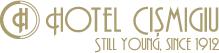 Reservation FormGuest name 1: ________________________________  Guest name 2: ________________________________________________________________	______________________________Arrival Date: _______________	Departure date: _______________	No. of nights: ________Room types:Superior Suite: newly and modern decorated and ergonomic suites comfort, queen size bed or twin beds, separate living room with working desk, LCD TV, minibar, shower, hairdryer, laptop size safe, FREE Wi-Fi internet and access to the Fitness room.Rate 1: EURO 100                                                                          Rate 2: EURO 115Single use (1 guest/room)	OR	Double use (2 guests, twin or doublebed/room)2.	Executive Suite: features with the following added products and services: queen size comfortable bedding solution, working desk in separate living room a bottle of Borsec natural mineral water in the room, upon arrival; ECO bathroom amenities.Rate 1: EURO 115	Rate 2: EURO 130Single use (1 guest/room)	OR	Double use (2 guests, twin or double bed/room)The rates are per room, per night & inclusive of Buffet Breakfast, FREE wireless INTERNET, access to the fitness center. Rates include 5% VAT.Option date: mentioned special rates are applicable only by completing and sending this reservation form to the hotel by fax (+40 31 40 30 500) or e-mail (reservations@hotelcismigiu.ro) until 6.05. 2019After this date any requests received will be confirmed upon hotel’s availability at the best rate of the day.All reservations must be guaranteed. Accepted Credit Cards: Visa, MasterCard , American Experess  Cancellation Policy:In order to avoid any charges kindly advise any changes or cancellations in the reservation before 03.06.2019.Any cancellation received after this date will be the charged 100% from the first night of room accommodation and applicable taxes.□                               One Single Bed□Disable Accessible	Transportation can be assured with private car and the price is 28 euros/car/ one way maximum 3 guests. Kindly fill in below if the transfer is needed:HOTEL CISMIGIU, STILL YOUG SINCE 1912!THANK YOU FOR CHOOSING HOTEL CISMIGIU BUCHAREST!1Hotel Cismigiu - 38 Regina Elisabeta Blvd., 050017 Bucharest, RomaniaTel: +40 31 40 30 500 Fax:+40 31 40 30 510E-mail: deianira.fugaciu@hotelcismigiu.ro http://www.hotelcismigiu.roCompany/Agency name: BRDGroup code: ENF2019Group name: ENF2019Credit Card: _________________No:    _______________Expire Date: ____________Card holder’s name: ________________________________Card holder’s name: ________________________________Signature: ______________Payment: Guest at the receptionPreferences:Special Request:Bed request:Two beds  Two beds  Additional Special Requests:Expected Arrival Time:Pick upArrival time:Flight number:Drop offDeparture time:Flight number:Guest Contact details for confirmation:Email: _________________Phone: ______________Email: _________________Phone: ______________Fax: _____________Date: _____________